___ISTITUTO DI ISTRUZIONE SUPERIORE STATALE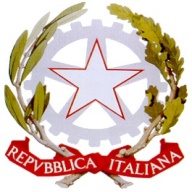 “FABIO BESTA”LICEO DELLE SCIENZE UMANE Economico-Sociale (LES)ISTITUTO TECNICO ECONOMICO (AFM – RIM – SIA – TURISMO)Via Don G. Calabria, 16 - 20132 Milano - Tel. 02-2563073/4 - Fax 02-2592132 - Distretto scolastico 85C.F. 80121030151 - e-mail: fbesta@fbesta.it - presidenza: presidenza@fbesta.it - web: http://www.fbesta.gov.itPROGETTO A.S. 2016/2017TITOLO DEL PROGETTODOCENTE REFERENTE DEL PROGETTOALTRI DOCENTI A SUPPORTO DEL PROGETTOPROGETTO DA APPROVARE NEL MESE DIINDICARE SE L’OBIETTIVO DEL PROGETTO ÈOBIETTIVO DI PROCESSO PREVISTO DAL PIANO DI MIGLIORAMENTO 2016/2017(Scegliere tra gli obiettivi sotto indicati scrivendo SI ed evidenziando in grassetto l’obiettivo scelto)OBIETTIVO PRIORITARIO PREVISTO DAL PTOF 2016/2019(Scegliere tra gli obiettivi sotto indicati scrivendo SI ed evidenziando in grassetto l’obiettivo scelto)OBIETTIVO INTEGRATIVO PREVISTO DAL PTOF 2016/2019(Scegliere tra gli obiettivi sotto indicati scrivendo SI ed evidenziando in grassetto l’obiettivo scelto)DESTINATARI DEL PROGETTO           (Indicare il numero complessivo di studenti, docenti destinatari del progetto)RISULTATI ATTESIINDICATORI PER IL MONITORAGGIO DEL PROGETTO       (Indicatori oggettivamente misurabili da considerare per la stesura del report finale)PUNTI DI FORZAPUNTI DI DEBOLEZZADESCRIZIONE DEL PROGETTOCOMPITI OPERATIVI DEL REFERENTE DEL PROGETTOIL PROGETTO PREVEDE ATTIVITÀ A SCADENZA SETTIMANALE FISSA ( per la durata di 4 settimane)ESPERTI – ENTI - ISTITUZIONI O ALTRE RISORSE ESTERNE COINVOLTE NEL PROGETTO (specificare la spesa prevista solo nei casi di interventi a titolo oneroso per l’IISS BESTA)IL PROGETTO PREVEDE SPECIFICHE ATTIVITÀ DI FORMAZIONE PER I DOCENTI“SOSTEGNO ALLO STUDIO- PEER EDUCATION”Sperandio CristinaDelfina da Campo, Alberta Liuzzo, Luisa Belloni docenti che hanno contribuito all'organizzazione: Caterina Allais, Tiziana Colasanti, Pietro Schipani, Tania Liberati, Luciana massa, Cristina Troiano, Anita Guido, Barbara Pozzi GIUGNOSETTEMBREX OTTOBREPromuovere l'internazionalizzazione al fine di migliorare le competenze linguistiche Ampliare le strumentazioni informatiche ad uso didattico e laboratorialePossedere i prerequisiti di base per affrontare la classe primaIncrementare le competenze dei docenti per una migliore inclusione degli studenti BES Accompagnare e riorientare verso indirizzi di studi più adattiProgettare e attuare tutte le fasi del percorso di alternanza scuola lavoro da parte di tutti i docenti del consiglio delle classi terze e quarte Favorire la condivisione degli obiettivi e delle azioni di miglioramentoValorizzazione e potenziamento delle competenze linguistiche, con particolare riferimento all'italiano nonché alla lingua inglese e ad altre lingue dell'unione europeaPotenziamento delle competenze matematico-logiche e scientificheSviluppo delle competenze digitali degli studentiPotenziamento delle metodologie laboratoriali e delle attività di laboratorio Prevenzione e contrasto della dispersione scolastica, potenziamento dell'inclusione scolastica e del diritto allo studio degli alunni con bisogni educativi speciali Apertura pomeridiana delle scuole e riduzione del numero di studenti per classe o per articolazioni di gruppi di classi, anche con potenziamento del tempo scolastico o rimodulazione del monte orarioIncremento dell'alternanza scuola-lavoroAlfabetizzazione e perfezionamento dell'italiano come lingua seconda attraverso corsi e laboratori   per studenti di cittadinanza o di lingua non italianaDefinizione di un sistema di orientamento - supporto ad un  riorientamento  nella prima fase dell'anno scolasticoSviluppo delle competenze in materia di cittadinanza attiva e democraticaPotenziamento delle discipline motorie e sviluppo di comportamenti ispirati a uno stile di vita sanoValorizzazione della scuola intesa come comunità attiva, aperta al territorio e in grado di sviluppare e aumentare l'interazione con le famiglie e con la comunità localeIndividuazione di percorsi e di sistemi funzionali alla primalità e alla valorizzazione del meritoDocenti di disciplina - italiano /Inglese/matematica - e coordinatori  classi prime LES- ITE  Studenti  classi prime LES- ITE : 270 studenti somministrazione test ingresso Studenti triennio LES  e ITE - 98  studenti tutor che hanno aderito al progetto Studenti prime coinvolti nel sostegno allo studio : 24 italiano/ 144 matematica /   110 ingleseEstensione della formazione dei tutor /studenti  e della partecipazione studenti delle prime Consapevolezza delle competenze di cittadinanza acquisite grazie al  Corso di sostegno allo studio Diminuzione della dispersione scolastica nel biennioOttimizzazione della comunicazione tra docenti referenti, di materie disciplinari, studenti tutor e studenti  classi primeMigliore vivibilità dello spazio scuola vissuto come opportunità di crescita e di formazione Potenziamento attraverso gli strumenti di visibilità della scuola ( es. sito, ecc) dell'immagine e della reputazione dell'istituto anche ai fini di indagini e statistiche sulle scuole del territorio ( es. Eduscopio)  e del RAV Riduzione dei costi di funzionamento attingendo alle risorse interne Nello specifico per i ragazzi del triennio:diminuzione della dispersione scolastica per gli studenti del triennio attraverso un incremento della motivazione soprattutto nell'ambito della competenza metodologica dell' " Imparare ad imparare"Numero studenti coinvolti Numero studenti  effettivamente partecipanti ai corsi  primo anno e formatori Sommatoria (n° ore di assenza) Numero di tutor coinvoltiTest iniziale di verifica dei prerequisitiTest intermedio - fine corso sui contenuti appresi -Registro personale tutor con griglie di : presenza, osservazione, partecipazione e valutazione colloqui iniziali di formazione  tra docenti referenti e tutorRegistro personale tutor con griglie di : presenza,osservazione, partecipazione e valutazione colloqui iniziali di formazione  tra docenti referenti e tutor, Colloqui  finali per verifica del lavoro svolto per raccolta osservazioni  allo scopo di valutare le criticità e i punti di forza per il lavoro dell'anno seguente. Partecipazione tutor agli incontri con lo psicologo  per una restituzione dell'esperienza avuta ( ai fini della certificazione delle competenze )Si è favorito l'inserimento dei ragazzi di prima alla scuola superiore, coinvolgendo 270 alunni delle prime LES E ITE  intervenendo sul recupero nella prima parte dell'anno di eventuali carenze e/o difficoltà in italiano, inglese e matematica Si è teso a migliorare la socializzazione  all'interno della classe e della scuola Si è stimolata   la consapevolezza di sé di ragazzi/e , in relazione soprattutto al metodo di studio Si sono responsabilizzati  gli studenti tutor - in totale 98-  al ruolo  loro attribuito si è lavorato sulle competenze di cittadinanza, migliorando l'autostima degli studenti, favorendo la socializzazione, l'ascolto, l'attenzione all'altro nell'ottica dell'IMPARARE AD IMPARARESi è aperta  la scuola nel pomeriggio per il mese di ottobre/NOVEMBRE  in modo tale da creare un senso di appartenenza al nostro istituto che attualmente ancora  fa fatica ad essere percepitoSi è cercato di guidare LO STUDENTE di prima  ad un eventuale ri-orientamento  ad altro indirizzo di studio,   onde evitare ulteriori frustrazioni - laddove la situazione generale lo ha permesso - Comunicazione  “ingessata”  e a singhiozzo dovuta in parte alla mole di informazioni da gestire – imprevista rispetto alle aspettative -  , in parte alla struttura burocratica – amministrativa che rende talvolta difficile fare arrivare la stessa informazione contemporaneamente a tutte le componenti della scuolaSfasature nel coordinamento legate spesso ad un work in progress – orari in continuo cambiamento, personale in costante arrivo/partenza, modifica rapida del palinsesto settimanale  con conseguenze obsolescenza delle informazioni in circolazione-  Attendibilità  parziale dei test d’ingresso – da monitorare meglio migliorando il rapporto con le scuole medie – per l'eccessivo numero di studenti insufficienti. FASI DEL PROGETTODescrivere dettagliatamente tutte le fasi della progettazione e dell’attuazionePERIODOSOGGETTI COINVOLTI(relativi alla singola fase)AULE/LABORATORI/STRUTTURE ESTERNEINDICATORI DI ATTUAZIONE DELLA FASE Formazione  degli studenti  tutor  fornendo loro alcune indicazioni di base  sul loro ruoloComunicazione  alle famiglie  in maniera efficace  con le famiglie facendole partecipare  maggiormente  delle  strategie messe in atto dalla scuola  per il sostegno allo studioSomministrazione  di un  Test di ingresso  la prima settimana do scuola  ( su base volontaria)- partire con  le quattro prime LES e di un test di verifica alla fine del mese di sostegno Correzione  dei test  con l'aiuto degli studenti/tutorRiconsegna  i test agli studenti delle prime con informazione chiara alle famiglie sui livelli di partenza  dei propri figli e sulle maggiori criticità riscontratesettembreDOCENTE REFERENTI COMMISSIONE SOSTEGNO ALO STUDIO STUDENTIconclusaAttivare i corsi di sostegno allo studio pomeridiano  bisettimanale  con il metodo del peer education . Ogni gruppo –max 6 alunni/e-  verrà assegnato a due  tutors – un ragazzo e/o una ragazza – che si assumeranno  il compito di monitorare il processo di apprendimento degli  studenti assegnati .Verificare l'  efficacia del progetto a   novembre ( attraverso un nuovo test somministrato agli studenti di prima  )      correzione /comunicazione alle famiglie  e messa in atto di strategie di riorientamento per gli studenti ancora in difficoltàRestituzione da parte degli studenti tutor del lavoro svolto: punti di forza/punti di   debolezza del progettoRaccolta dati restituzione nelle classiOttobre/primi di novembre  DOCENTE REFERENTI COMMISSIONE SOSTEGNO ALO STUDIO STUDENTIAule del 2^ piano – piano terraIn fase di attivazione incontro di restituzione dei tutor con lo psicologo come RIFLESSIONE sulla consapevolezza di sé certificazione delle competenze valorizzazione del lavoro svolto dai tutor Gennaio -marzoAula SoligoSingole classi  Da attuare Organizza il lavoro dei tutor – previa formazione Coordina il lavoro di docenti e studenti per la somministrazione dei test  e per la correzioneComunica a docenti di materia e coordinatori i risultati dei test e informa sull’andamento del progetto con scadenze e calendarioCollabora e coordina con la figura esterna – lo psicologo- ai fini della certificazione delle competenze acquisite dai tutor Verifica il corretto funzionamento dell’attività pomeridiana Informa la vicepresidenza delle aule/attrezzature di cui necessita il tale giornoSi preoccupa di prenotare l’Aula Soligo e le aule utilizzate per lo svolgimento dell’attivitàInforma la DSGA per lo straordinario del personale ATA e l’utilizzo dei tecniciPredisposizione del materiare da inserire nel sito e circolari (programma degli eventi, incontri, informative per i destinatari del progetto, power point, ……)Predispone le certificazioni da consegnare ai tutor  lunedì    ore 14.30 -16.00   uso di  4 aule al II piano  martedì ore 14.30 -16.00   uso di  tutte le  aule al II piano + 3 aule al piano terreno giovedì     ore 14.30 -16.00   uso di  tutte le  aule al II piano + 11 aule al piano terreno ESPERTO/ENTE/ISTITUZIONETIPOLOGIA ATTIVITA’N° ORESPESA PREVISTAPsicologo Dott. Basola2/3  Incontri con gli studenti 6/8SI   (Se sì, allegare progetto a parte)X  NOX  NOX  NOMilano, ……………………………..Milano, ……………………………..Visto: Il Direttore dei servizi amministrativi……......................……………………………….Milano, ……………………………..Milano, ……………………………..Visto: Il Dirigente scolastico……......................……………………………….